Дрво животаДрво живота – дијаграм који сликовито показује колико су блиско повезане различите врстеЦарства живих бића	Бактерије			    Еукарије		Археје	    Праве бактерије	Протисти  Биљке Животиње  ГљивеПраве бактеријеЈедноћелијске, немају једро, већ је ДНК расут по цитоплазмиНе поседују органелеПоједине имају ћелијске зидовеХране се аутотрофно или хетеротрофно (паразити, сапрофити)У неповољним условима стварају спореАрхејеЈедноћелијске, немају једро, већ је ДНК расут по цитоплазмиНе поседују органелеЖивотни процеси им се одигравају другачије у односу на бактеријеРазмножавају се простом деобом и пупљењемНикада не стварају спореАлгеНису права група јер немају јединствену грану на дрвету животаВрло су разноврсне: могу бити једноћелијске, колонијалне или вишећелијскеЧак и вишећелијске имају врло једноставну грађу (немају корен, стабло и лист)ВирусиВируси нису на дрвету животаНаучници не могу да утврде да ли заиста припадају живим бићима имају само наследни материјал и протеински омотачнемају особине живих бића, само се умножавају у живим ћелијамаЗадатак:У наставку лекције нацртајте дрво живота и у њега унесите врсте које су вам познате (нацртати их)(када цртамо дрво живота, при основи стабла налазе се преци живих бића. Надаље се дрво грана на три велике гране. Две гране обухватају једноћелијске организме којима је генетички материјал расут по ћелији, док једна грана обухвата све организме (и једноћелијске и вишећелијске) у чијим ћелијама је генетички материјал у једру)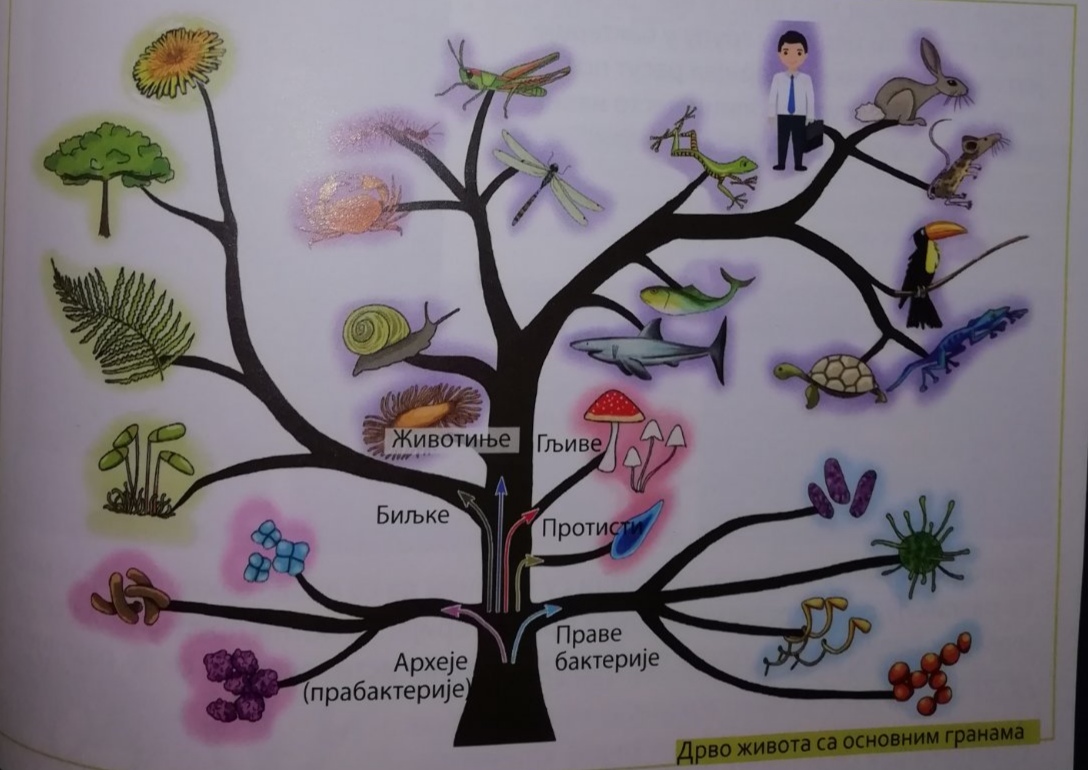 